Бизнес-омбудсмен Александр Гончаров встретился с предпринимателями ЗАТО Снежинск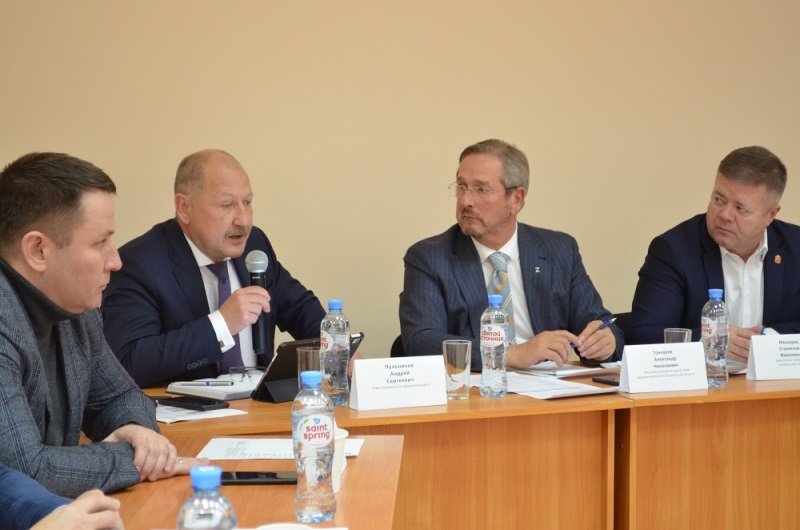 В ходе мероприятия обсуждались вопросы взаимодействия бизнеса и налоговой службы, поддержки малого предпринимательства в закрытом территориальном образовании (ЗАТО).В выездном мероприятии Уполномоченного по защите прав предпринимателей в Челябинской области Александра Гончарова приняли участие: заместитель Губернатора Челябинской области Станислав Мошаров, глава Снежинского городского округа Андрей Пульников, прокурор г.Снежинска Сергей Горшков, представители ИФНС, центра «Мой бизнес», ФМБА России, общественные представители Уполномоченного: Сергей Смирнов в Снежинске, Эрнест Онищенко – в Кыштыме. Предприниматели представляли разные сектора экономики муниципалитета: промышленность, торговлю, сферу услуг, общепит, медицинские услуги, социальное предпринимательство.Открывая круглый стол, челябинский бизнес-омбудсмен призвал представителей бизнеса откровенно говорить о своих проблемах. «Мы будем решать их, исходя из наших компетенций и возможностей. Над проблемами федерального уровня будем работать дольше, по вопросам регионального и муниципального уровня – быстрее», - отметил Александр Гончаров.В свою очередь, Станислав Мошаров обратил внимание собравшихся на то, что в мероприятии участвуют представители исполнительной и законодательной власти региона и муниципалитета, и у предпринимателей есть возможность напрямую рассказать о своих сложностях.«Сегодня наша страна живет в условиях беспрецедентного давления, которое к тому же, усиливается. Идет СВО. Много вопросов и проблем встает в связи с частичной военной мобилизацией, причем не только у предпринимателей, но и у должностных лиц и простых граждан. Мы не остались в стороне, и аппарат Уполномоченного практически в режиме 24\7 проводит разъяснительную работу и консультации», - сообщил Александр Гончаров. Он также дал предпринимателям совет – даже в небольшой компании выделить специалиста, отвечающего за мобилизационную работу и взаимодействие с военными комиссариатами.Бизнес-омбудсмен рассказал о льготах и послаблениях для мобилизованных предпринимателей, и акцентировал внимание бизнеса на необходимости усиления мер пожарной безопасности.В ходе встречи выступила начальник межрайонной ИФНС России №20 по Челябинской области Светлана Бодрикова, проинформировав предпринимателей об очередном этапе трансформации налоговой службы – едином налоговом счете, который будет действовать с 1 января 2023 г. мфцО мерах поддержки бизнеса – финансовых и нефинансовых подробно  рассказала руководитель филиала в г. Кыштым - Центра «Мой Бизнес» Татьяна Дворецких.С информацией «Об изменениях в осуществлении санитарно-эпидемиологического надзора» выступила руководитель Межрегионального управления №15 ФМБА России Юлия Круглик.Во второй части мероприятия, прошедшей в формате «вопрос-ответ», предприниматели задавали актуальные вопросы, связанные с работой в рамках 44-ФЗ, с финансовой поддержкой, взаимодействием с налоговой службой, тарифами, острым дефицитом кадров в сфере малого бизнеса.Например, индивидуальный предприниматель Наталья Федорова, бизнес которой связан со сбором неопасных отходов (пластик, макулатура), пожаловалась на неоднократные безуспешные попытки привлечь кредитные средства на приобретение здания. «В последние годы я постоянно сталкиваюсь с тем, что арендодатели заставляют нас съезжать, видимо, из-за особенностей нашего бизнеса. Я нашла подходящее здание, в которое готова вкладывать средства – завести необходимые инженерные коммуникации и т.д., но кредит в необходимом размере мне не дают. В том числе и потому, что у меня нет залога», - заявила предприниматель.При этом глава муниципалитета, отметив, что бизнес, связанный с улучшением экологической обстановки, полезен городу, обещал помочь предпринимателю.Помимо этого предприниматели высказывали нарекания на укрупнение налоговой службы, в ходе которого было закрыто отделение в г.Снежинске. Теперь бизнесменам необходимо обращаться в ИФНС либо по телефону (что достаточно сложно из-за перегруженности линии), либо преодолев 70 км. до г.Верхний Уфалей.Комментируя данный вопрос, Светлана Бодрикова сообщила, что большинство функций ИФНС переданы в местный МФЦ. При этом Станислав Мошаров попросил главу Снежинска совместно с налоговой службой организовать консультационный центр для предпринимателей на переходный период для разъяснения сложностей использования сервисов ФНС.В конце встречи, длившейся два с половиной часа, предприниматели смогли напрямую пообщаться с представителями региональной власти, контрольно-надзорных органов.Все актуальные вопросы, связанные с предпринимательской деятельностью в Снежинске, Уполномоченный Александр Гончаров взял на контроль.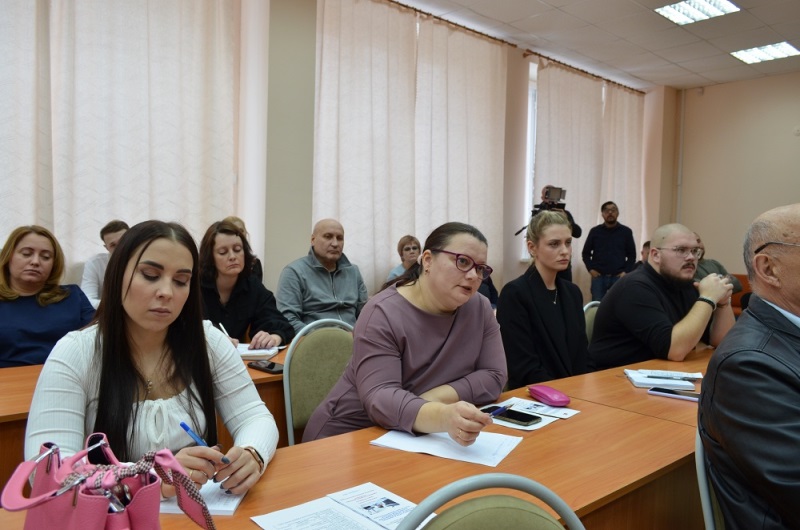 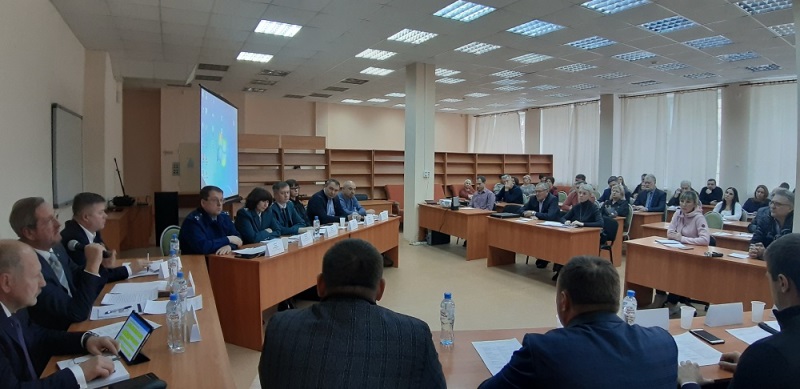 Пресс-служба Уполномоченного по защите прав предпринимателей в Челябинской областиДата публикации 24.11.2022